Как подготовить и провести  индивидуальную беседу с родителями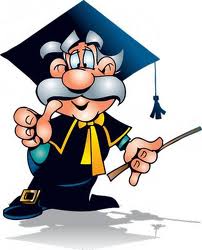 От каждой беседы педагога, воспитателя, куратора, мастера производственного обучения с родителями учащегося, естественно, должна быть педагогическая польза. К сожалению, даже опытные педагогические работники нередко такие беседы проводят спонтанно, неподготовлено и в результате получают обострение отношений с родителями, что в итоге не приносит пользы ни одной из сторон, а напротив, ведет к ухудшению психологического климата как в группе, так и в семье.Поэтому важнейшей целью общения педагога с родителями является формирование установки на взаимодействие в работе с ними. Главное – лучше узнать и понять своего ученика для одной стороны и своего ребенка – для другой.Педагогам и мастерам производственного обучения, посещаемым родителей на дому или проводящим индивидуальную беседу, необходимо предварительно продумать тематику бесед, определить, какой должен быть тон их, какие беседы следует вести без детей, каковы особенности семейного воспитания и уровень культуры данной семьи.  Основные направления работы куратора группы по изучению семей учащихсяСтруктура и этнический состав семьи:Полная, неполная, неразделенная;Однодетная, многодетная;Семья с приемными детьми;Моно- и многонациональная.Условия жизнедеятельности и среда:Образовательный уровень членов семьи;Трудовая занятость;Профессиональный состав;Бюджет; общая материальная обеспеченность: квартира, сад, приусадебный участок, наличие бытовой техники и предметов культуры;Сельская или городская семья;Сфера деятельности семьи:Хозяйственно-бытовая: распределение обязанностей между членами семьи в организации обслуживания насущных потребностей семейного коллектива и отдельных его членов.Культурный потенциал семьи:Общая культура быта, в том числе наличие режима дня и недели, планирование времени, формы отдыха и труда;Организация свободного времени, право на свободное время у разных членов семьи;Семейные традиции, праздники;Культура внутрисемейного общения.Внутрисемейные отношения:Общая характеристика семейного микроклимата;Общность  и различие в системе взглядов и ценностей;Отношение членов семьи к своим обязанностям;Характер отношений между родителями, родителями и детьми, родителями и другими родственниками, в том числе наличие в семье единых требований к детям;Эмоциональный и мотивационный аспект этих отношений;Распределение авторитетов;Авторитарный и демократический стиль взаимоотношений, природа конфликтных ситуаций.Позиция по отношению к обществу:Отношение к трудовым, общественным обязанностям;Отношение к воспитанию детей как социально значимой, гражданской обязанности;Отношение к институтам общественного воспитания;К воздействию общественности на семейный микроклимат;Потребительская, эгоистическая или альтруистическая позиция по отношению к обществу;Нравственное здоровье микросоциума.Воспитательный потенциал семьи:Нравственные идеалы и потребности семьи, включающие систему взглядов на семью, представления о семейном благополучии, семейном счастье, смысле жизни;Осознание прав и обязанностей членов семьи, осознание целей воспитания детей и ответственности за качество воспитания гармонически развитой личности и путей ее формирования;Методы воспитательного воздействия на ребенка и на всех членов семьи; какие меры поощрения и наказания применяются к детям;Уровень педагогической культуры родителей и других членов семьи, вступающих в функции воспитателей.АНКЕТАдля изучения семей учащихсяВаша фамилия, имя, отчество.Образование.Домашний адрес, номер телефона.Ваше место работы, занимаемая должность, номер рабочего телефона.Режим работы.Сколько у Вас детей в семье; каков их возраст; где они учатся или работают?Чем Вы увлекаетесь в свободное время?Чем увлекается Ваш ребенок?Какие трудности Вы испытываете в последнее время во взаимоотношениях с Вашим сыном (дочерью)?В какой помощи Вы нуждаетесь  со стороны лицея, куратора группы и мастера производственного обучения?Какие вопросы Вы считали бы необходимым обсудить на родительских собраниях?Примечание. С учетом анализа анкетирования родителей, изучения особенностей семей учащихся кураторы групп составляют планы воспитательной работы с учащимися и родителями на новый учебный год.